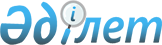 О внесении изменений в решение Железинского районного маслихата от 5 марта 2014 года № 176-5/25 "Об утверждении Правил оказания социальной помощи, установления размеров и определения перечня отдельных категорий нуждающихся граждан Железинского района"
					
			Утративший силу
			
			
		
					Решение маслихата Железинского района Павлодарской области от 05 ноября 2014 года № 222-5/30. Зарегистрировано Департаментом юстиции Павлодарской области 21 ноября 2014 года № 4175. Утратило силу решением маслихата Железинского района Павлодарской области от 13 августа 2018 года № 246/6 (вводится в действие со дня его первого официального опубликования)
      Сноска. Утратило силу решением маслихата Железинского района Павлодарской области от 13.08.2018 № 246/6 (вводится в действие со дня его первого официального опубликования).
      В соответствии с пунктом 2-3 статьи 6 Закона Республики Казахстан от 23 января 2001 года "О местном государственном управлении и самоуправлении в Республике Казахстан", пунктом 10 Типовых правил оказания социальной помощи, установления размеров и определения перечня отдельных категорий нуждающихся граждан, утвержденных постановлением Правительства Республики Казахстан от 21 мая 2013 года № 504, Железинский районный маслихат РЕШИЛ:
      1. Внести в решение Железинского районного маслихата от 5 марта 2014 года № 176-5/25 "Об утверждении Правил оказания социальной помощи, установления размеров и определения перечня отдельных категорий нуждающихся граждан Железинского района" (зарегистрированное в Реестре государственной регистрации нормативных правовых актов за № 3746, опубликованное в районных газетах "Родные просторы", "Туған өлке" от 5 марта 2014 года № 14) следующие изменения:
      Правила оказания социальной помощи, установления размеров и определения перечня отдельных категорий нуждающихся граждан Железинского района, утвержденных указанным решением:
      в пункте 7 подпункты 3), 4) изложить в следующей редакции:
      "3) 1 октября - Международный День пожилых людей;
      4) второе воскресенье октября - День инвалидов Республики Казахстан.";
      в пункте 10 подпункт 1):
      абзац четвертый слова "к Международному дню престарелых" заменить словами "к Международному дню пожилых людей";
      абзац пятый слова "к Международному дню инвалидов" заменить словами "ко Дню инвалидов Республики Казахстан".
      2. Контроль за исполнением данного решения возложить на постоянную комиссию социально–экономического развития и бюджета районного маслихата.
      3. Настоящее решение вводится в действие по истечении десяти календарных дней после дня его первого официального опубликования.
					© 2012. РГП на ПХВ «Институт законодательства и правовой информации Республики Казахстан» Министерства юстиции Республики Казахстан
				
      Председатель сессии

      районного маслихата

В. Неупокоев

      Секретарь районного маслихата

В. Крутиков
